METROPOLITAN TRANSPORTATION AUTHORITY BOARD RULES (ALSO APPLIES TO BOARD COMMITTEES)PUBLIC INPUTThe meetings of the Metropolitan Transportation Authority Board are open to the public.  A member of the public may address the Board on agenda items, before or during the Board or Committee’s consideration of the item for up to 5 minutes per item, or at the discretion of the Chair.  A request to address the Board should be submitted in person at the meeting to the Board Secretary prior to the start of the meeting.  The public may also address the MTA on non-agenda items within the subject matter jurisdiction of the MTA during the public comment period, which will be held at the end of each meeting.  Each person will be allowed to speak for one minute and may speak no more than once during the Public Comment period.  Public Comment will last a maximum of 30 minutes, or as otherwise indicated by the Chair.  Speakers will be called according to the order in which the speaker request forms are received until the Public Comment period has expired.  Elected officials, not their staff or deputies, may be called out of order and prior to the Board’s consideration of the relevant item.In accordance with State Law (Brown Act), all matters to be acted on by the MTA Board must be posted at least 72 hours prior to the Board meeting.  In case of emergency, or when a subject matter arises subsequent to the posting of the agenda, upon making certain findings, the Board may act on an item that is not on the posted agenda.CONDUCT IN THE BOARD ROOM - The following rules pertain to conduct at Metropolitan Transportation Authority meetings:REMOVAL FROM THE BOARD ROOM   The Chair shall order removed from the Board Room any person who commits the following acts with respect to any meeting of the MTA Board:Disorderly behavior toward the Board or any member of the staff thereof, tending to interrupt the due and orderly course of said meeting.A breach of the peace, boisterous conduct or violent disturbance, tending to interrupt the due and orderly course of said meeting.Disobedience of any lawful order of the Chair, which shall include an order to be seated or to refrain from addressing the Board; andAny other unlawful interference with the due and orderly course of said meeting.INFORMATION RELATING TO AGENDAS AND ACTIONS OF THE BOARDAgendas for the Regular MTA Board meetings are prepared by the Board Secretary and are available prior to the meeting in the MTA Records Management Department and on the Internet. Every meeting of the MTA Board of Directors is recorded on CD’s and as MP3’s and can be made available for a nominal charge.   DISCLOSURE OF CONTRIBUTIONSThe State Political Reform Act (Government Code Section 84308) requires that a party to a proceeding before an agency involving a license, permit, or other entitlement for use, including all contracts (other than competitively bid, labor, or personal employment contracts), shall disclose on the record of the proceeding any contributions in an amount of more than $250 made within the preceding 12 months by the party, or his or her agent, to any officer of the agency, additionally PUC Code Sec. 130051.20 requires that no member accept a contribution of over ten dollars ($10) in value or amount from a construction company, engineering firm, consultant, legal firm, or any company, vendor, or business entity that has contracted with the authority in the preceding four years.  Persons required to make this disclosure shall do so by filling out a "Disclosure of Contribution" form which is available at the LACMTA Board and Committee Meetings.  Failure to comply with this requirement may result in the assessment of civil or criminal penalties. REQUIREMENTSUpon request, sign language interpretation, materials in alternative formats and other accommodations are available to the public for MTA-sponsored meetings and events.  All requests for reasonable accommodations must be made at least three working days (72 hours) in advance of the scheduled meeting date.  Please telephone (213) 922-4600 between 8 a.m. and 5 p.m., Monday through Friday.  Our TDD line is (800) 252-9040.LIMITED ENGLISH PROFICIENCYA Spanish language interpreter is available at all Board Meetings.  Interpreters for Committee meetings and all other languages must be requested 72 hours in advance of the meeting by calling (213) 922-4600.HELPFUL PHONE NUMBERSCopies of Agendas/Record of Board Action/Recordings of Meetings - (213) 922-4880 (Records Management Department)General Information/Rules of the Board - (213) 922-4600Internet Access to Agendas - www.mta.netTDD line (800) 252-9040NOTE: ACTION MAY BE TAKEN ON ANY ITEM IDENTIFIED ON THE AGENDARECEIVE report from the Chief Financial Services Officer.RECEIVE report from the Chief Executive Officer.RECEIVE oral Federal/State Affairs update. RECEIVE oral report on Project Budget and Schedule Status. (ALSO ON CONSTRUCTION COMMITTEE)CONSIDER:adopting a resolution  that:approves the selection of Bank of the West and a form of the reimbursement agreement on file with the Board Secretary;approves the selection of Wells Fargo Bank, National Association; andmakes certain benefit findings in compliance with the Government Code.authorizing the Chief Executive Officer to finalize negotiations with the proposing bank and:enter into reimbursement agreement for direct-pay letter of credit with Bank of the West for a commitment amount of $75 million for a three-year term at an estimated cost of $1,500,000, including legal fees and other related expenses; andnegotiate with Wells Fargo and prepare documents for a direct purchase revolving credit facility of $75 million for a three-year term at an estimated cost of $1,530,000, including legal fees and other related expenses; or(Continued on next page)(Item 9 – continued from previous page)if unable to reach agreement with one or both of the recommended proposers, negotiate with each successively ranked proposer for agreements having the terms and estimated costs for each bank.           (REQUIRES SEPARATE, SIMPLE MAJORITY VOTE)APPROVE an amendment to the Measure R Local Return Guidelines to establish procedures for Local Return Borrowings.RECEIVE AND FILE the second quarter report of Management Audit Services for the period ending December 31, 2012.RECEIVE oral progress report on Budget FY14RECEIVE AND FILE report on budget themes and performance metrics.(ALSO ON SYSTEM SAFETY & OPERATIONS COMMITTEE)Consideration of items not on the posted agenda, including: items to be presented and (if requested) referred to staff; items to be placed on the agenda for action at a future meeting of the Committee or Board; and/or items requiring immediate action because of an emergency situation or where the need to take immediate action came to the attention of the Committee subsequent to the posting of the agenda.

COMMENTS FROM THE PUBLIC ON ITEMS OF PUBLIC INTEREST WITHIN COMMITTEE’S SUBJECT MATTER JURISDICTIONADJOURNMENTWednesday, February 20, 2013 1:00 PMAgendaAgendaFinance, Budget and Audit Committee MeetingFinance, Budget and Audit Committee MeetingOne 3rd Floor Board RoomCall to OrderDirectorsGloria Molina, ChairMel Wilson, Vice ChairDiane DuBoisRichard KatzPam O’ConnorMichael Miles, non-voting memberOfficersArthur T. Leahy, Chief Executive OfficerMichele Jackson, Board SecretaryKaren Gorman, Ethics OfficerKaren Gorman, Acting Inspector General, General Counsel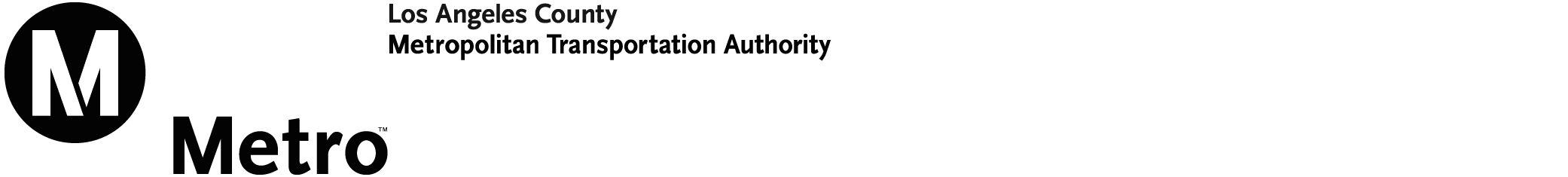 